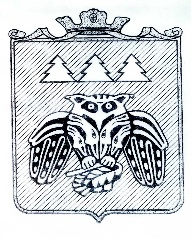 Коми Республикаын «Сыктывдін» муниципальнӧй районса администрациялӧн ШУÖМПОСТАНОВЛЕНИЕадминистрации муниципального района «Сыктывдинский» Республики Комиот 6 сентября 2021 года    					                                            № 9/1087 О разрешении на внесение изменений в проект межевания территории по объекту «Подъездная автомобильная дорога к месторождению строительного песка «Еловое» расположенного на территории Сыктывдинского района Республики Коми»Руководствуясь статьями 41, 43, 45, 46 Градостроительного кодекса Российской Федерации, статьей 14 Федерального закона от 6 октября 2003 года №131-ФЗ «Об общих принципах организации местного самоуправления в Российской Федерации», статьей 8 Устава муниципального района «Сыктывдинский» Республики Коми, администрация муниципального района «Сыктывдинский» Республики КомиПОСТАНОВЛЯЕТ:1. Разрешить внесение изменений в проект межевания территории по объекту «Подъездная автомобильная дорога к месторождению строительного песка «Еловое» расположенного на территории Сыктывдинского района Республики Коми» утвержденного постановлением администрации муниципального района «Сыктывдинский» Республики Коми» от 21 июня 2021 года № 6/763, согласно приложению.2.  Контроль за исполнением настоящего постановления оставляю за собой.3.  Настоящее постановление вступает в силу со дня его подписания.Заместитель руководителя администрациимуниципального района «Сыктывдинский»					А.В. КоншинПриложение к постановлению администрации муниципального района «Сыктывдинский»       от 6 сентября 2021 года №   9/1087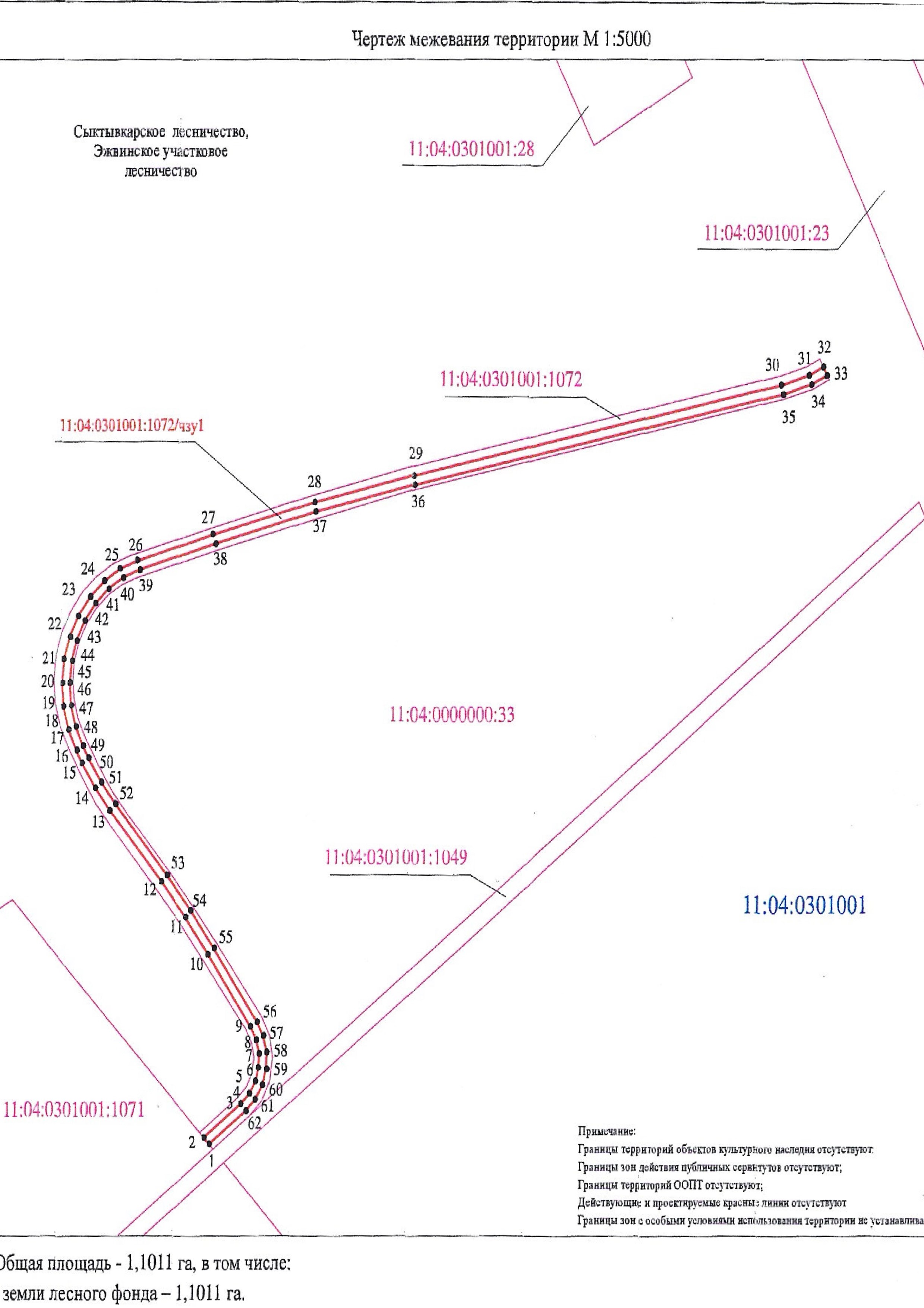 